Базаль В.В., вчитель географії та біологіїВільшанської ЗОШ І-ІІІ ст..Новоархангельської райдержадміністраціїТема: Охорона природи. Червона книга України.Мета: продовжити знайомити дітей із природоохоронною діяльністю в Україні та рідному краї; ознайомити з поняттям екологія; розвивати спостережливість, логічне мислення, вміння робити висновки, самостійно розв'язувати проблемні ситуації, підсумовувати вивчене; виховувати любов до природи.Обладнання: ілюстрації із зображенням тварин, рослин рідного краю, що охороняються, CD- диск «Червона книга України», буклети заказників та заповідників України.ХІД урокуІ. Актуалізація опорних знань1.   Бесіда.Як людина використовує воду, повітря, ґрунт, корисні копалини?Чому виникла необхідність охороняти природні багатства?Чому виникла потреба охорони рослинного та тваринного світу?Яку природоохоронну роботу ви проводите у своєму населеному пункті?розкажіть про правила поведінки в природі.Подумайте, які з них стануть вам у нагоді під час літніх канікул.2.   розгадування кросворда.Відгадавши кросворд, ми прочитаємо назву науки, що допомагає людині охороняти природу.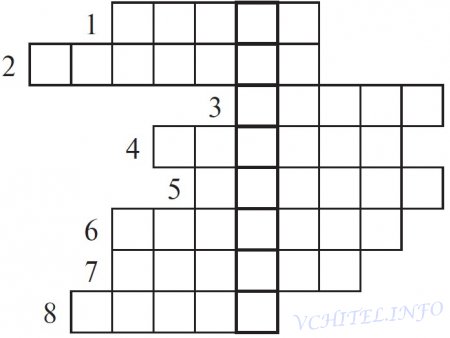 1)  річкова тварина — будівельник гребель і заплав. (Бобер)2)  Польові квіти з білими пелюстками і жовтою серединкою. (Ромашка)3)  Велика рогата тварина, яка водиться в лісах Карпат і Криму, має назву «благородний». (Олень)4)  Птах, який прилітає до нас у червоних чоботях. (Лелека)5)  Степова рослина, що має довгі вирости, схожі на волосся. (Ковила)6)  Назва моху, що поширений на болоті. (Сфагнум)7)  рідкісний птах, який гніздиться у Чорноморському заповіднику. Зустрічається на водоймах нашої місцевості. (Лебідь)8)  Водна рослина, яка має білі квіти і велике листя, що вкриває поверхню води. (Лілія)II. Повідомлення теми і завдань урокуОтже, наука, що допомагає людині охороняти природу, називається екологія. Ми сьогодні поговоримо про важливі екологічні завдання, що є сьогодні, навчимося розуміти, як необхідно ставитися до природи, щоб не завдати їй шкоди, а зберегти її красу. Тема уроку — «Охорона природи рідного краю».IІІ.  Мотивація навчальної діяльностіЯ вірю, що зелень трави гідна краси зірок,І що не гірші від них мурашка і яйце перепілки,І що лісова жаба — теж незрівнянний шедевр,І лось, що похмуро жує, перевершує будь-яку статую...А миша — це диво, що може вразити мільйони невірних.Волт Вітмен, «Пісня про себе»У кожної людини рідний край — це місце, де вона народилася, живе і працює. Кожне дерево, квітка, травинка — це частина природи, частина рідної землі. Природа подарувала їх людям назавжди. Людина живе і працює серед природи і тому зобов'язана її берегти. Україна здавна славиться своїми природними багатствами: лісами, горами, річками, морями. Особливо шанобливо люди ставляться до землі, яку називають годувальницею. І від того, як ми будемо ставитися до землі, води, повітря, лісу, буде залежати наше майбутнє.IV. Вивчення нового матеріалу1. Природа — середовище існування людини та всього живого на планеті Вона відіграє різноманітну роль у їхній життєдіяльності.  Із давніх-давен все потрібне для себе людина діставала з природи і прагла жити з нею в злагоді.Минав час, наші попередники пізнали закони природи, навчились створювати машини і нові технології. Вирубуючи ліси, осушуючи болота, будуючи заводи і фабрики, автомобілі та літаки, вносячи у ґрунт мінеральні добрива та отрутохімікати, ми майже не замислюємося, як же це позначиться на природі і нашому здоров'ї. Це призвело до безлічі екологічних проблем. Зникають тварини і рослини.У сучасних умовах, коли до господарської діяльності залучають різноманітні речовини та кількість природних ресурсів зменшується (наприклад ртуті, міді, срібла, олова), значення економічного аспекту в їх охороні зростає. Гостро стоїть проблема раціонального використання корисних копалин, ґрунтів, прісних водойм, рослинного і тваринного світу.Збереження природи у всій різноманітності дасть змогу дослідити закономірності її розвитку, спрогнозувати можливі зміни внаслідок господарської діяльності людини, розробити практичні засоби з охорони природи.Мета охорони природи забезпечити сприятливі умови для життя і практичної діяльності людини, розвитку науки і культури всіх народів. Запорукою її досягнення с широка екологічна та природоохоронна освіта всього населення, починаючи з раннього дитячого віку.З 1991 року виходить Європейський червоний список тварин, що перебувають під загрозою зникнення у світовому масштабі. Крім цього, видаються національні Червона книга і Червоний листок.Червона книга — офіційний документ неурядових міжнародних і національних адміністративних організацій, який містить систематизовані відомості про рослини і тварин світу чи окремих регіонів, стан яких викликає стурбованість за їх майбутнє. Червона книга — своєрідна програма збереження і збільшення чисельності видів рослин і тварин, яким загрожує небезпека зникнення.У колишньому СРСР перше видання Червоної книги було здійснено в 1978 році, друге — у 1984 році. До першого видання Червоної книги Української PCP (1980) було включено 85 видів і підвидів тварин та 151 вид судинних рослин.До Червоної книги України заносяться види тварин і рослин, які постійно або тимчасово перебувають чи зростають у природних умовах на території України, в межах її територіальних вод, континентального шельфу та виключної (морської) економічної зони і знаходяться під загрозою зникнення.В останньому виданні Червоної книги України в томі «Тваринний світ» (1994) міститься 382 види і підвиди тварин, до тому «Рослинний світ» (1996) включено 541 вид, підвид, різновидність і форму вищих рослин.Червона книга розрахована на фахівців. Вона служить основою для розробки заходів і рекомендацій щодо поліпшення чинного законодавства чи прийняття нових законів, спрямованих на охорону занесених до неї видів, для організації заповідників і заказників з метою охорони зникаючих рослин чи тварин. Червона книга містить довідкові матеріали для державних, наукових і громадських установ та організацій. Згідно з положенням про Червону книгу України, кожний занесений до неї вид тварин чи рослин супроводжується такою інформацією: таксономічна характеристика, статус, поширення, місця існування, чисельність та причини її зміни, особливості біології, дані про розмноження в неволі, заходи охорони, а також малюнок чи фотографія виду і карта його поширення в межах України.В Україні постійно триває робота над вивченням видового складу рослин і тварин з метою відбору й рекомендації на предмет занесення до Червоної книги видів, над якими нависла загроза зникнення. Види, чисельність яких збільшилась або має збільшитися внаслідок вжитих заходів охорони, підлягають вилученню з Червоної книги. Тому Червона книга України буде періодично оновлюватися і перевидаватися.2.  Розповіді заздалегідь підготовлених учнів про природоохоронні
об'єкти рідного краю.На території Новоархангельського району розташовані три заповідні об'єкти: ландшафтний заказник загальнодержавного значення «Когутівка», заповідні урочища місцевого значення «Фомиха» та «Кучери». Загальна площа природно-заповідного фонду становить 75 га.Ландшафтний заказник загальнодержавного значення «Когутівка»В околицях с. Ятрань Новоархангельського району, в мальовничому місці злиття річок Синюха та її притоки Ятрань, розташований ландшафтний заказник загальнодержавного значення "Когутівка" площею 120 га. На лівому березі Синюхи та правому березі Ятрані багаточисельні відслонення гранітів утворюють стрімкі скелі.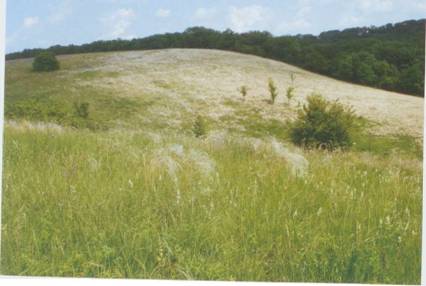  В основному тут поширена петрофітна рослинність. На цих ділянках переважає молодило руське, оригінальні розетки якого утворюють суцільні плями. Жовтий аспект доповнюють очитки їдкий та звичайний, рідше - очиток Борисової. Привертають увагу рожево-жовті суцвіття цибулі Вальдштейна. Між камінням можна побачити сріблясто опушені розетки з жовтими квітами, що належать малопоширеному виду гранітних відслонень авринії скельній. В розщілинах між камінням знайшли затишний притулок невеликі папороті - аспленій північний і пухирник ламкий. По краях кам'яних брил зростають малопоширені види чагарників, такі, як кизильник чорноплідний і спірея звіробоєлиста.Лісова рослинність на території заказника займає значні площі і розміщується на пологих берегах річок. В прирусловій частині відмічена рідкісна для Кіровоградщини заплавна діброва з дубом до 80 років. Лісові схили займає ясспево-дубовий ліс із домішкою в'яза і клена татарського. Серед різнотрав'я трапляється червонокнижний вид із зеленувато-пурпуровими квітами - коручка чемерниковидна. Тут також можна побачити такі рідкісні види, як гадюча цибулька занедбана з синьо-фіолетовими квітами і шоломниця висока.На плакорних ділянках зустрічаються степові ценози, які представлені ковилово-типчаковими угрупованнями. Серед степового різнотрав'я переважають залізняк бульбистий, цмин пісковий, вероніка сива, миколайчики польові, конюшина гірська, чебрець Маршаллів та інші. Місцями трапляються степові угруповання з домінуванням пирію несправжньосизого. Слід відмітити тут рідкісний для Кіровоградщини вид - волошку руську з чудовими лимонно-жовтнми квітами. Місцями трапляються фрагменти угруповань ковили волосистої, зрідка можна побачити мигдаль степовий. По берегах річок вузькою смугою зростає верба біла. На лучних ділянках рослинності переважають пирійно-різнотравні угруповання.Цікавою є фауна заказника. Особливим фауністичним багатством виділяються заліснені ділянки, які навесні та влітку наповнюються різноголосим співом птахів. Серед типових лісових птахів відмічені зяблик, славки чорноголова та садова, дрізд чорний, соловейко східний, синиця велика, мухоловка сіра, сойка, вівсянка звичайна, зрідка трапляються канюк-звичайний, ворона сіра, зозуля звичайна і сорока. На невеликих лучних ділянках можна зустріти чекана лугового, просянку і жайворонка степового, а біля русла - чаплю сіру, крижня і плиску білу. Особливо цікавим є факт виявлення на території заказника видри річкової, занесеної то Червоної книги України. Заказник "Когутівка" відрізняється мальовничим рельєфом, різноманітним і багатим рослинним та тваринним світом.V. Узагальнення та систематизація знань, вмінь та навичок учнів.1. демонстрація електронної версії  „Червоної книги України‟2. робота в зошитах із друкованою основою .Як ви думаєте, де можна дізнатися про рідкісну природу? (У Червоній книзі України)— А чи тільки у Червоній книзі відображена охорона природи? (Ні. Ще охорона природи відображена в Конституції України.)VI. Підсумок урокуVII. Домашнє завданняПрочитати статтю з підручника, підготувати повідомлення про природоохоронні об'єкти області, тварину або рослину, що занесені до Червоної книги.Самостійна робота.Варіант ІВаріант II1. Відкритим способом в Україні до-бувають:1. У шахтах України добувають:1. Відкритим способом в Україні до-бувають:а) граніт;а) кам'яне вугілля;б) залізну руду;б) нафту;в) пісок.в) торф.2. Жук-плавунець, видра, щука живуть:2. Кріт, коник, деркач живуть:а) на луках;а) у лісах;б) у водоймах;б) на болотах;в) у лісах.в) на луках.3. Льон, соняшник, цукровий бу-ряк — це:3. Пшениця, ячмінь, жито — це:3. Льон, соняшник, цукровий бу-ряк — це:а) овочеві рослини;а) овочеві рослини;б) зернові рослини;б) зернові рослини;в) технічні рослини.в) технічні рослини.4. Підкресліть назву природної зони,в якій ви живете.4. Підкресліть назву частини Украї-ни, в якій розташований ваш край.Мішані ліси, степи, Крим, Карпат-ські гори.Північ, південь, захід, схід, цент-ральна частина.5. Запишіть назви рідкісних рослинрідного краю5. Запишіть назви рідкісних тваринрідного краю